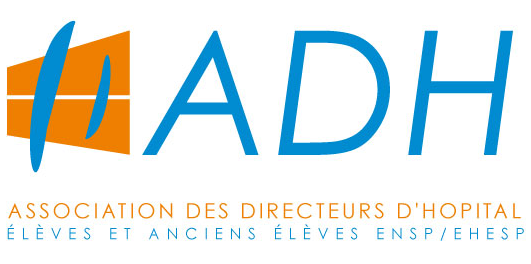 , le 